АДМИНИСТРАЦИЯ МУНИЦИПАЛЬНОГО ОБРАЗОВАНИЯ«НОВОДУГИНСКИЙ РАЙОН» СМОЛЕНСКОЙ ОБЛАСТИПОСТАНОВЛЕНИЕот 17.06.2024  №111О создании запасов материально-технических, продовольственных, медицинских и иных средств для обеспечения мероприятий гражданской обороны на территории муниципального образования «Новодугинский район» Смоленской областиВ соответствии с Федеральным законом от 12.02.1998 № 28-ФЗ «О гражданской обороне», постановлением Правительства Российской Федерации от 27.04.2000 № 379 «О накоплении, хранении и использовании в целях гражданской обороны запасов материально-технических, продовольственных, медицинских и иных средств» в целях создания запаса материально-технических, продовольственных, медицинских и иных средств», распоряжением Администрации Смоленской области от 16.03.2016 № 299-р/адм «О проведении инвентаризации запасов средств радиационной и химической защиты для населения Смоленской области»Администрация муниципального образования «Новодугинский район» Смоленской области п о с т а н о в л я е т:1.Утвердить Положение о создании и содержании в целях гражданской обороны (далее - ГО) запасов материально-технических, продовольственных, медицинских и иных средств муниципального образования «Новодугинский район» Смоленской области согласно Приложению 1.2.Утвердить номенклатуру и объём запасов материально-технических, продовольственных, медицинских и иных средств для обеспечения мероприятий ГО согласно Приложению 2.3. Рекомендовать органам местного самоуправления сельских поселений муниципального образования «Новодугинский район» Смоленской области, руководителям предприятий, учреждений и организаций, находящимся на территории муниципального образования «Новодугинский район» Смоленской области создать соответствующие запасы материально-технических, продовольственных, медицинских и иных средств для обеспечения выполнения мероприятий ГО.5. Признать утратившим силу постановление Администрации муниципального образования «Новодугинский район» Смоленской области от 31.08.2016 № 141 «О создании запасов материально-технических, продовольственных, медицинских и иных средств для обеспечения мероприятий гражданской обороны на территории муниципального образования «Новодугинский район» Смоленской области».6. Контроль за исполнением настоящего постановления возложить на заместителя Главы муниципального образования «Новодугинский район» Смоленской области В.В. Иванова, заместителя Главы муниципального образования - управляющего делами Администрации муниципального образования «Новодугинский район» Смоленской области Д.А. Романову.Глава муниципального образования«Новодугинский район» Смоленской области                                                                                      В.В. СоколовОтп. 1 экз. – в делоИсп. _________ В.С. Григорьевт. 2-13-75«____» ___________ 2024 г.Визы:В.В. Иванов		__________		«____»__________   2024 г.Д.А. Романова		__________		«____»__________   2024 г.Приложение 1к постановлению Администрации муниципального образования «Новодугинский район»Смоленской областиот  17.06.2024  № 111Положениео создании и содержании в целях гражданской обороны запасов материально-технических, продовольственных, медицинских и иных средств муниципального образования  «Новодугинский район» Смоленской области1. Настоящее Положение разработано в соответствии с Федеральным законом «О гражданской обороне», постановлением Правительства Российской Федерации от 27.04.2000 №379 «О накоплении, хранении и использовании в целях гражданской обороны запасов материально-технических, продовольственных, медицинских и иных средств» в целях обеспечения выполнения мероприятий гражданской обороны (далее - ГО) на территории муниципального образования «Новодугинский район» Смоленской области.2 Запасы материально-технических, продовольственных, медицинских и иных средств (далее - запасы) предназначены для первоочередного обеспечения населения в военное время, а также нештатных формирований  по выполнению мероприятий гражданской обороны муниципального образования «Новодугинский район» Смоленской области, оснащения аварийно-спасательных формирований объектов экономики и спасательных служб для проведения аварийно-спасательных и других неотложных работ в случае возникновения военных конфликтов или вследствие этих конфликтов.3. Резерв включает в себя продовольствие, вещевое имущество, предметы первой необходимости, строительные материалы, медикаменты и медицинское имущество, горюче-смазочные материалы, другие материальные ресурсы.4. Номенклатура и объемы запасов муниципального образования «Новодугинский район» Смоленской области определяются Администрацией муниципального образования «Новодугинский район» Смоленской области исходя из возможного характера военных действий на территории Российской Федерации, величины возможного ущерба объектов экономики и инфраструктуры, природных, экономических и иных особенностей территории муниципального образования «Новодугинский район» Смоленской области, условий размещения организаций, а также норм минимально необходимой достаточности запасов в военное время. При определении номенклатуры и объемов запасов учитываются имеющиеся материальные ресурсы муниципального образования «Новодугинский район» Смоленской области, накопленные для ликвидации последствий чрезвычайных ситуаций (далее - ЧС) природного и техногенного характера.5. Объем финансовых средств, необходимых для приобретения материально -технических, продовольственных, медицинских и иных средств, определяется при формировании бюджета муниципального образования «Новодугинский район» Смоленской области на очередной финансовый год с учетом возможного изменения рыночных цен на материально-технические, продовольственные, медицинские и иные средства, а также расходов, связанных с формированием, размещением, хранением и восполнением запасов.6 Функции по созданию, размещению, хранению и восполнению запасов муниципального образования «Новодугинский район» Смоленской области возлагаются:- в части продовольствия - на отдел сельского хозяйства Администрации муниципального образования «Новодугинский район» Смоленской области;- в части нефтепродуктов – МКАУ Администрации муниципального образования «Новодугинский район» Смоленской области;- вещевого имущества и товаров первой необходимости, медикаментов, противопожарного оборудования - на отдел экономики имущественных, земельных отношений и комплексного развития Администрации муниципального образования «Новодугинский район» Смоленской области;- в части строительных материалов, средств малой механизации и имущества жилищно-коммунального хозяйства - на отдел территориального планирования муниципального района, энергетики, транспорта и ЖКХ Администрации муниципального образования «Новодугинский район» Смоленской области;по медицинскому имуществу – ОГБУЗ «Сычёвская  ЦРБ».7.	 Органы, на которые возложены функции по созданию запасов муниципального образования «Новодугинский район» Смоленской области:-	 разрабатывают предложения по номенклатуре и объемам запасов;-	 представляют на очередной финансовый год бюджетные заявки для закупки соответствующих средств в целях формирования запасов;-	 определяют размеры расходов по хранению и содержанию запасов;-	 определяют места хранения запасов, отвечающие требованиям по условиям хранения;-	 в установленном порядке осуществляют отбор поставщиков соответствующих средств в целях формирования запасов;-	 заключают в объеме выделенных ассигнований договоры (контракты) на поставку необходимых средств в целях формирования запасов, а также на ответственное хранение и содержание запасов;-	 организуют хранение, освежевание, замену, обслуживание и выпуск запасов;-	 ведут учет и отчетность запасов;-	 обеспечивают поддержание запасов в постоянной готовности к использованию;-	 осуществляют контроль за наличием, качественным состоянием, соблюдением условий хранения и выполнением мероприятий по содержанию запасов;-	 подготавливают проекты правовых актов по вопросам закладки, хранения, учета, обслуживания, освежения, замены, реализации, списания и выдачи запасов.8.	 Общее руководство по созданию, хранению, использованию запасов возлагается на Администрацию муниципального образования «Новодугинский район» Смоленской области.9.	 Запасы накапливаются заблаговременно в мирное время. Не допускается хранения запасов с истекшим сроком годности. Запасы, накопленные в организациях, хранятся в условиях, отвечающих требованиям по обеспечению сохранности указанных запасов.10.	 Информация о накопленных запасах объектами экономики, расположенных на территории муниципального образования «Новодугинский район» Смоленской области представляется в Администрацию муниципального образования «Новодугинский район» Смоленской области11.	Контроль за созданием, хранением и использованием запасов на территории муниципального образования «Новодугинский район» Смоленской области осуществляет заместитель Главы муниципального образования «Новодугинский район» Смоленской области.Приложение 2к постановлению Администрации муниципального образования «Новодугинский район»Смоленской областиот  17.06.2024  № 111Номенклатуразапасов материально-технических, продовольственных, медицинских и иных средств муниципального образования «Новодугинский район» Смоленской области создаваемых в целях гражданской обороны№ п/пНаименование материальных средствЕдиница измеренияКоличе-ство1. Продовольствие (из расчета снабжения 50 человек на 7 суток)1. Продовольствие (из расчета снабжения 50 человек на 7 суток)1. Продовольствие (из расчета снабжения 50 человек на 7 суток)1. Продовольствие (из расчета снабжения 50 человек на 7 суток)1.Хлеб и хлебобулочные изделия, мукакг2122.Детское питание (фруктовое пюре, сок и т.д.)кг53.Крупа и макаронные изделиякг304.Мясо и мясопродуктыкг265.Овощикг226.Жирыкг127.Молоко и молокопродуктыкг98.Картофель, кг569.Сахаркг1610.Рыбопродукты (консервы рыбные)кг1311.Масло сливочноекг0,412.Солькг713.Чай кг0,42. Вещевое имущество2. Вещевое имущество2. Вещевое имущество2. Вещевое имущество1.Рукавицы брезентовыепар.502.Мешки бумажныешт.1003.Куртки рабочиешт.204.Брюки рабочиешт.205.Сапоги резиновыепар.20Товары первой необходимости Товары первой необходимости Товары первой необходимости 1Посуда (кружка, ложка, миска)к-т502.Мыло и моющие средствакг.103. Строительные материалы3. Строительные материалы3. Строительные материалы3. Строительные материалы1.Лес строительныйкуб. м.2,02.Доска не обрезнаякуб.м.4,03.Цементтн.1,04.Рубероидкв.м.5005.Шиферкв.м.3006.Стеклокв.м.507.Гвоздитн.0.24. Медицинское имущество и медикаменты4. Медицинское имущество и медикаменты4. Медицинское имущество и медикаменты4. Медицинское имущество и медикаменты1.Медицинский ящик для скорой медицинской помощи (укладка)комплект12.Прибор дыхательный кислородныйкомплект15. ГСМ5. ГСМ5. ГСМ5. ГСМ1.Автобензин АИ-92тн.1,02.Дизельное топливотн.1,06. Другие материальные средства6. Другие материальные средства6. Другие материальные средства6. Другие материальные средства1.Шанцевый инструмент:-топор плотницкийшт.20-пила поперечнаяшт.10-кирка-мотыгашт.5-лопата совковая с черенкомшт.10-лопата штыковая с черенкомшт.102.Бензопилашт.1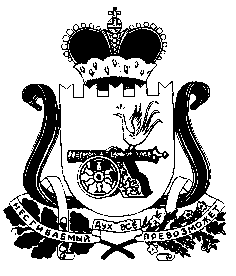 